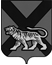 ТЕРРИТОРИАЛЬНАЯ ИЗБИРАТЕЛЬНАЯ КОМИССИЯ ГОРОДА СПАССКА-ДАЛЬНЕГОР Е Ш Е Н И Е30.10.2015			          г. Спасск-Дальний			    № 422/119В соответствии с пунктом 6 статьи 28 Избирательного кодекса Приморского края территориальная избирательная комиссия города Спасск-ДальнийРЕШИЛА:Утвердить образец и описание удостоверения уполномоченного представителя по финансовым вопросам кандидата в депутаты Думы городского округа Спасск-Дальнего (приложение).Разместить настоящее решение на официальном сайте городского округа Спасск-Дальний в разделе «ТИК» в информационно-коммуникационной сети Интернет.Председатель комиссии                                                               С. А. ЧеревиковаСекретарь  комиссии                                                               Е. Г. БондаренкоОбразец удостоверения 
уполномоченного представителя по финансовым вопросам кандидата в депутаты 
Думы городского округа Спасск-ДальнийУдостоверение уполномоченного представителя по финансовым вопросам кандидата в депутаты Думы городского округа Спасск-Дальний - документ, удостоверяющий статус предъявителя.Удостоверение оформляется на бланке размером 80 х 120 мм, реквизиты которого приведены в образце. В удостоверении указываются наименование и дата выборов, номер удостоверения, фамилия, имя, отчество уполномоченного представителя по финансовым вопросам, фамилия, имя, отчество кандидата, его назначившего,  дата выдачи и срок действия удостоверения, а также ставится подпись председателя территориальной избирательной комиссии города Спасска-Дальнего, скрепленная печатью территориальной избирательной комиссии города Спасска-Дальнего.Удостоверение уполномоченного представителя по финансовым вопросам кандидата в депутаты Думы городского округа Спасск-Дальний действительно при предъявлении паспорта или заменяющего его документа.Лица, имеющие удостоверения, обязаны обеспечить  их сохранность. Об удостоверенииуполномоченного представителя по финансовым вопросам кандидата в депутаты Думы городского округа Спасск-ДальнийПриложениек решению территориальной избирательной комиссии города Спасска-Дальнегоот 30.10.2015 г. № 422/119Досрочные выборы депутатов Думы городского округа Спасск-Дальний20 декабря 2015 годаУДОСТОВЕРЕНИЕ№________________________________________________________фамилия_____________________________________________________имя, отчествоявляется уполномоченным представителем  по финансовым вопросам___________________________________________________________________фамилия, имя, отчество кандидата в депутаты Думы ____________________________________________________________________________________________________городского округа Спасск-ДальнийДосрочные выборы депутатов Думы городского округа Спасск-Дальний20 декабря 2015 годаУДОСТОВЕРЕНИЕ№________________________________________________________фамилия_____________________________________________________имя, отчествоявляется уполномоченным представителем  по финансовым вопросам___________________________________________________________________фамилия, имя, отчество кандидата в депутаты Думы ____________________________________________________________________________________________________городского округа Спасск-ДальнийДосрочные выборы депутатов Думы городского округа Спасск-Дальний20 декабря 2015 годаУДОСТОВЕРЕНИЕ№________________________________________________________фамилия_____________________________________________________имя, отчествоявляется уполномоченным представителем  по финансовым вопросам___________________________________________________________________фамилия, имя, отчество кандидата в депутаты Думы ____________________________________________________________________________________________________городского округа Спасск-ДальнийПредседатель территориальной избирательной                                       города Спасск-Дальний      _______________Председатель территориальной избирательной                                       города Спасск-Дальний      _______________МПДействительно до «   » _______ 20 ___г.(при предъявлении паспорта или заменяющего его документа)________________(дата регистрации)